SPELARPAKET HENÅNS IF 2015-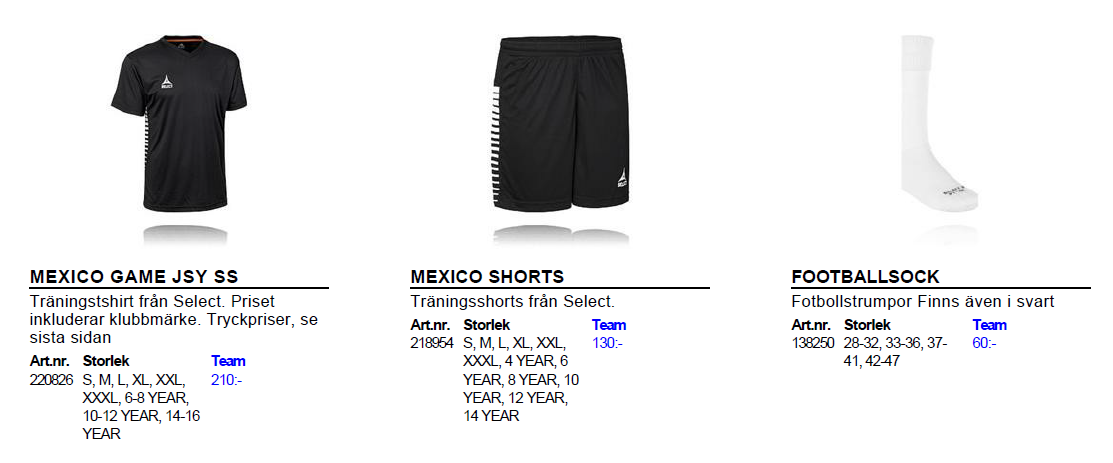 LEDARPAKET HENÅNS IF 2015-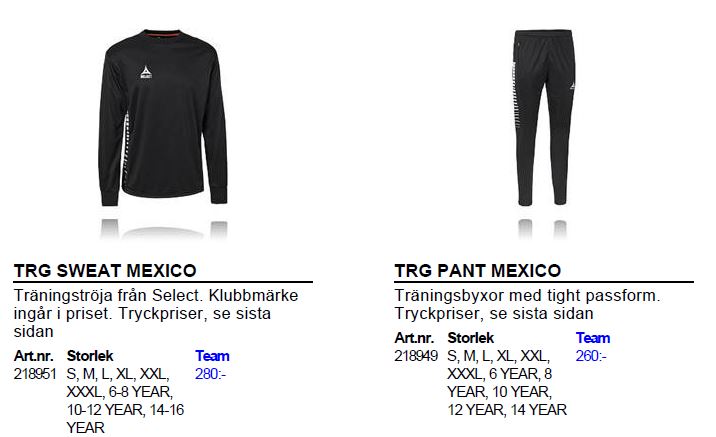 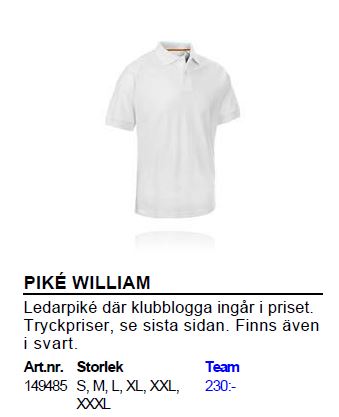 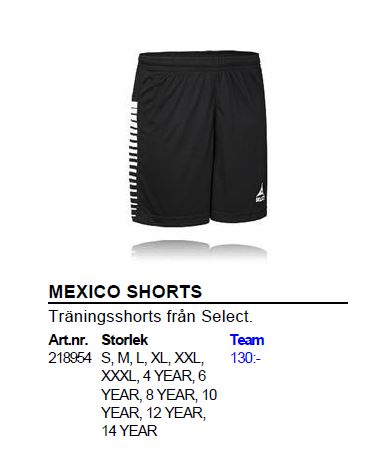 